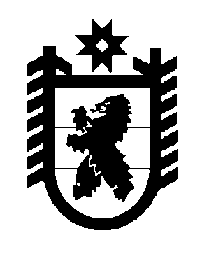 Российская Федерация Республика Карелия    ПРАВИТЕЛЬСТВО РЕСПУБЛИКИ КАРЕЛИЯПОСТАНОВЛЕНИЕот  2 марта 2016 года № 83-Пг. Петрозаводск Об утверждении Порядка принятия решений о подготовке и реализации бюджетных инвестиций в объекты государственной собственности Республики Карелия и Порядка осуществления бюджетных инвестиций в объекты государственной собственности Республики Карелия В соответствии   с пунктами 18, 181 статьи 3 Закона Республики Карелия  от 31  декабря 2009 года № 1354-ЗРК «О бюджетном процессе в Республике Карелия» Правительство Республики Карелия п о с т а н о в л я е т:Утвердить прилагаемые:Порядок принятия решений о подготовке и реализации бюджетных инвестиций в объекты государственной собственности Республики Карелия;Порядок осуществления бюджетных инвестиций в объекты государственной собственности Республики Карелия.2. Признать утратившим силу постановление Правительства Республики Карелия от 13 мая 2008 года № 104-П «Об утверждении Порядка принятия решений главными распорядителями средств бюджета Республики Карелия об осуществлении бюджетных инвестиций в объекты капитального строительства государственной собственности Республики Карелия, не включенные в долгосрочные целевые программы» (Собрание законодательства Республики Карелия, 2008, № 5, ст. 630).           Глава Республики  Карелия                       			      	        А.П. ХудилайненУтвержден постановлением Правительства Республики Карелияот 2 марта 2016 года № 83-ППорядок принятия решений о подготовке и реализации бюджетных инвестицийв объекты государственной собственности Республики Карелия1. Настоящий Порядок устанавливает правила принятия решений             (далее – решения) о подготовке и реализации бюджетных инвестиций в форме капитальных вложений (далее – инвестиции) в объекты государственной собственности Республики Карелия  (далее – объекты). Настоящий  Порядок применяется при  подготовке и реализации инвестиций в строительство, реконструкцию, в том числе с элементами реставрации, техническое перевооружение (далее – строительство) объектов, включая (при необходимости) приобретение земельных участков под строительство, подготовку проектной документации или приобретение прав на использование типовой проектной документации, информация о которой включена в реестр типовой проектной документации (далее – реестр), проведение инженерных изысканий, выполняемых для подготовки проектной документации, проведение технологического и ценового аудита инвестиционных проектов.2. Инициатором подготовки проекта решения выступает предпо-лагаемый главный распорядитель средств бюджета Республики Карелия, ответственный за реализацию мероприятия государственной программы Республики Карелия, в рамках которого планируется осуществлять инвестиции в целях строительства объекта, либо в случае, если объект  не включен в государственную программу Республики Карелия, – предполагаемый главный распорядитель средств бюджета Республики Карелия в пределах полномочий, определенных в установленной сфере ведения (далее – главный распорядитель).3. Отбор объектов, для строительства которых необходимо осуществлять инвестиции, производится с учетом:а) приоритетов и целей развития Республики Карелия исходя из прогнозов социально-экономического развития Республики Карелия, стратегии социально-экономического развития Республики Карелия,  а также документов территориального планирования Республики Карелия;б) поручений Главы Республики Карелия и Правительства Республики Карелия;в) проверки эффективности инвестиционных проектов на предмет эффективности использования средств бюджета Республики Карелия, направляемых на капитальные вложения;г) оценки влияния создания объекта на комплексное развитие территорий Республики Карелия и муниципальных образований.4. Главный распорядитель подготавливает проект решения. Проект решения, предусматривающий предоставление инвестиций на строительство объекта в рамках государственной программы Республики Карелия, главный распорядитель согласовывает с ответственным исполнителем этой государственной программы Республики Карелия в случае, если он не является одновременно ее ответственным исполнителем.5. В проект решения может быть включено несколько объектов.В проект решения включается объект, в отношении которого инвестиционный проект получил положительное заключение по итогам проверки эффективности инвестиционного проекта, проведенной в установленном Правительством Республики Карелия порядке.6. Проект решения содержит следующую информацию в отношении каждого объекта:а) наименование объекта согласно проектной документации (согласно паспорту инвестиционного проекта – в отношении объекта в случае отсутствия на дату подготовки проекта решения утвержденной в установленном законодательством Российской Федерации порядке проектной документации);б) направление инвестирования;в) наименования главного распорядителя и государственного заказчика;г) наименование застройщика (заказчика);д) мощность (прирост мощности) объекта, подлежащая вводу;е) срок ввода в эксплуатацию  объекта;ж) сметная стоимость объекта (при наличии утвержденной проектной документации) или предполагаемая (предельная) стоимость объекта согласно паспорту инвестиционного проекта с выделением объема инвестиций на подготовку проектной документации или приобретение прав на использо-вание типовой проектной документации, информация о которой включена в реестр,  на проведение инженерных изысканий, выполняемых для подго-товки проектной документации, а также на проведение технологического и ценового аудита, если инвестиции на указанные цели предоставляются (в ценах соответствующих лет реализации инвестиционного проекта);з) распределение сметной стоимости объекта (при наличии утвержденной проектной документации) или предполагаемой (предельной) стоимости объекта согласно паспорту инвестиционного проекта по годам реализации инвестиционного проекта с выделением объема инвестиций на подготовку проектной документации или приобретение прав на использо-вание типовой проектной документации, информация о которой включена в реестр, на  проведение инженерных изысканий, выполняемых для подго-товки проектной документации, а также на проведение технологического и ценового аудита, если инвестиции на указанные цели предоставляются (в ценах соответствующих лет реализации инвестиционного проекта);и) общий (предельный) объем инвестиций, предоставляемых на реализацию инвестиционного проекта,  в разрезе источников с выделением объема инвестиций на подготовку проектной документации или приобретение прав на использование типовой проектной документации, информация о которой включена в реестр, на  проведение инженерных изысканий, выполняемых для подготовки проектной документации, а также на проведение технологического и ценового аудита, если инвестиции на указанные цели предоставляются (в ценах соответствующих лет реализации инвестиционного проекта);к) распределение общего (предельного) объема предоставляемых инвестиций по годам реализации инвестиционного проекта с выделением объема инвестиций на подготовку проектной документации или приобретение прав на использование типовой проектной документации, информация о которой включена в реестр, на  проведение инженерных изысканий, выполняемых для подготовки проектной документации, а также на проведение технологического и ценового аудита, если инвестиции на указанные цели предоставляются (в ценах соответствующих лет реализации инвестиционного проекта).7. В случае необходимости корректировки проектной документации в проекте решения могут быть предусмотрены средства бюджета Республики Карелия на корректировку проектной документации и проведение инженерных изысканий, выполняемых для корректировки проектной документации.8. Главный распорядитель направляет согласованный в установленном порядке с ответственным исполнителем государственной программы Республики Карелия в случае, если он одновременно не является ее ответственным исполнителем (если реализация инвестиционного проекта планируется в рамках мероприятия государственной программы Республики Карелия), проект решения в форме проекта нормативного правового акта Правительства Республики Карелия с пояснительной запиской одновременно в Министерство экономического развития Республики Карелия, Министерство финансов Республики Карелия и Министерство строительства, жилищно-коммунального хозяйства и энергетики Республики Карелия в установленном порядке на согласование. 9. Необходимым условием согласования проекта решения Министерством финансов Республики Карелия является соответствие объема инвестиций бюджетным ассигнованиям на очередной финансовый год и плановый период, а также обоснованность расчета объема эксплуатационных расходов, необходимых для содержания объекта строительства после его ввода в эксплуатацию.Документы, обосновывающие указанный расчет, представляются главным распорядителем в Министерство финансов Республики Карелия одновременно с проектом решения.10. Внесение изменений в решения осуществляется в порядке, установленном настоящим Порядком.11. Министерство строительства, жилищно-коммунального хозяйства и энергетики Республики Карелия ведет реестр решений, принятых в соответствии с настоящим Порядком.12. Принятые решения в первоочередном порядке подлежат включению в проект адресной инвестиционной программы Республики Карелия на очередной финансовый год и плановый период.13. Принятые решения подлежат приведению в соответствие с показателями утвержденной адресной инвестиционной программы Республики Карелия на очередной финансовый год и плановый период в месячный срок._______________Утвержден постановлением Правительства Республики Карелияот 2 марта 2016 года № 83-ППорядок осуществления бюджетных инвестиций в объекты государственной собственности Республики Карелия1. Настоящий Порядок  устанавливает  правила осуществления бюджетных инвестиций в форме капитальных вложений (включая разработку проектной документации) в объекты капитального строительства  (реконструкции, в том числе с элементами реставрации, технического перевооружения) государственной собственности Республики Карелия  (далее соответственно – инвестиции, объекты). 2. Предоставление инвестиций осуществляется в пределах средств, предусмотренных законом о бюджете Республики Карелия на очередной финансовый год и плановый период.3. Расходы, связанные с инвестициями, осуществляются в установ-ленном порядке на основании государственных контрактов на поставку товаров, выполнение работ, оказание услуг для обеспечения нужд Республики Карелия (далее – государственные контракты), заключенных в целях строительства (реконструкции, в том числе с элементами реставрации, технического перевооружения) объектов государственными заказчиками, являющимися получателями средств бюджета Республики Карелия.4. Государственные контракты заключаются и оплачиваются в пределах лимитов бюджетных обязательств, доведенных государственному заказчику как получателю средств  бюджета Республики Карелия.____________